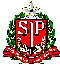 GOVERNO DO ESTADO DE SÃO PAULOSECRETARIA DE ESTADO DA EDUCAÇÃODIRETORIA DE ENSINO REGIÃO DE SÃO JOÃO DA BOA VISTA                                                                               São João da Boa Vista, 30 de setembro de 2019.Instrução nº 025/2019 – Núcleo de Administração de PessoalAssunto: Cronograma de digitação de outubro de 2019CRONOGRAMA PARA DIGITAÇÃO: OUTUBRO/2019CRONOGRAMA PARA DIGITAÇÃO: OUTUBRO/2019CRONOGRAMA PARA DIGITAÇÃO: OUTUBRO/2019CRONOGRAMA PARA DIGITAÇÃO: OUTUBRO/2019EVENTOEVENTOPRAZOOBSERVAÇÕESAGUARDANDO APOSENTADORIA - CÓDIGO 056APOSENTADORIA POR INVALIDEZ - CÓDIGO 100AGUARDANDO APOSENTADORIA - CÓDIGO 056APOSENTADORIA POR INVALIDEZ - CÓDIGO 10010/10/2019BIÊNIOBIÊNIOPublicação D.O.E. 11/10/2019CADASTRAMENTO AUTOMÁTICO DE AOECADASTRAMENTO AUTOMÁTICO DE AOE11/10/2019A Diretoria de Ensino tem que incluir no Sistema até às 15 horas do dia 11/10/2019. Enviar documentos ao NAP (via Protocolo) referentes à nomeação até 10/10/2019CADASTRAMENTO AUTOMÁTICO DE DOCENTES CATEGORIA "O" CADASTRAMENTO AUTOMÁTICO DE DOCENTES CATEGORIA "O" 11/10/2019A Diretoria de Ensino tem que incluir no Sistema até às 15 horas e 30 minutos do dia 11/10/2019.  Enviar documentos ao NAP referentes à contratação até:- 10/10/2019 via Protocolo- 11/10/2019 às 14 horas, via e-mail institucional – NAP, para os que entrarem em exercício no dia 11/10/2019.NÃO ESQUECER DE EFETUAR:- ATUALIZAÇÃO DE DADOS PESSOAIS -  AS ASSOCIAÇÕES NA SEDINSTRUÇÃO  012/19CADASTRAMENTO AUTOMÁTICO DE DOCENTES – SED (CAT. “V”)CADASTRAMENTO AUTOMÁTICO DE DOCENTES – SED (CAT. “V”)08/10/2019PUBLICAÇÃO: 10/10/2019INSTRUÇÃO NAP 022/2018DADOS PESSOAIS - ATUALIZAÇÃO AUTOMÁTICADADOS PESSOAIS - ATUALIZAÇÃO AUTOMÁTICA10/10/2019INSTRUÇÃO NAP 011//2018 INSTRUÇÃO NAP 012/2018DISPENSA / EXTINÇÃO - CATEGORIAS "F", "P" e "O"1º11/10/2019ENVIAR CAF ELETRONICADISPENSA / EXTINÇÃO - CATEGORIAS "F", "P" e "O"2º30/10/2019ENVIAR CAF ELETRONICAEXONERAÇÃOEXONERAÇÃO11/10/2019 ENVIAR CAF ELETRONICA DISPONIBILIZAÇÃO DOS TERMINAIS DA REDE PRODESPDISPONIBILIZAÇÃO DOS TERMINAIS DA REDE PRODESPDIAS ÚTEIS – DAS 6H ÀS 22HFERIADO – DAS 6H ÀS 18HSÁBADOS E DOMINGOS – DAS 6H ÀS 18HDIAS ÚTEIS – DAS 6H ÀS 22HFERIADO – DAS 6H ÀS 18HSÁBADOS E DOMINGOS – DAS 6H ÀS 18H